Allegato 1 – istanza  di  partecipazione  Docente TUTOR 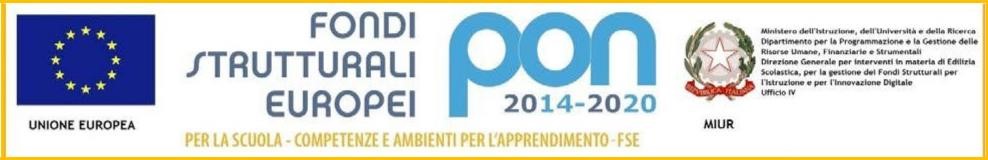 Oggetto: candidatura PCTO in Portogallo Avviso pubblico prot. n. 25532 del 23 febbraio 2024- FSE - PCTO  Obiettivi Specifici 10.6 - Azioni 10.6.6B  CUP H24D24000440007, Nome Progetto Learning outcomes     	   	 	    	 	 	 	 	 	  	 	 	  	   	 	  	 	  	 							AL DIRIGENTE SCOLASTICO IISS Rinaldo d’Aquino DOMANDA PER IL RECLUTAMENTO DOCENTI TUTORprogetto PCTO all’estero Il/la sottoscritto/a_  ________________________________________________________________________ nato/a a ______________________________________________________ il __________________________ codice fiscale |     |__|     |__|    |    |__|    |__|    |__|    |    |__|    |__| residente a _______________________________________ via ___________________________________ recapito tel. ________________________________ recapito cell. ___________________________________ indirizzo e-mail____________________________ indirizzo PEC ____________________________________in servizio presso ____________________________ con la qualifica di ______________________________ CHIEDEDi partecipare alla selezione del progetto in oggetto, per l’attribuzione dell’incarico di DOCENTE TUTOR relativamente al progetto per la figura professionale di A tal fine, consapevole della responsabilità penale e della decadenza da eventuali benefici acquisiti. Nel caso di dichiarazioni mendaci, dichiara sotto la propria responsabilità quanto segue: di aver preso visione delle condizioni previste dal bando di essere in godimento dei diritti politici  di non aver subito condanne penali ovvero di avere i seguenti provvedimenti penali di non avere procedimenti penali pendenti, ovvero di avere i seguenti procedimenti penali pendenti; di impegnarsi a documentare puntualmente tutta l’attività svolta  di non essere in alcuna delle condizioni di incompatibilità con l’incarico previsti dalla norma vigente di acquisire la competenza informatica sull’uso della piattaforma on line   Data_                                                                                                                                 firma  	 Il/la sottoscritto/a con la presente, ai sensi degli articoli 13 e 23 del D.Lgs. 196/2003. (di seguito indicato come “Codice Privacy”) e successive modificazioni ed integrazioni,AUTORIZZAL’IISS Rinaldo d’Aquino  al trattamento, anche con l’ausilio di mezzi informatici e telematici, dei dati personali forniti dal sottoscritto; prende inoltre atto che, ai sensi del “Codice Privacy”, titolare del trattamento dei dati è l’Istituto sopra citato e che il sottoscritto potrà esercitare, in qualunque momento, tutti i diritti di accesso ai propri dati personali previsti dall’art. 7 del “Codice Privacy” (ivi inclusi, a titolo esemplificativo e non esaustivo, il diritto di ottenere la conferma dell’esistenza degli stessi, conoscerne il contenuto e le finalità e modalità di trattamento, verificarne l’esattezza, richiedere eventuali integrazioni, modifiche e/o la cancellazione, nonché l’opposizione al trattamento degli stessi).Data Firma __________________________Si allega alla presente Documento di identità in fotocopia Allegato 2 (griglia di valutazione)  Curriculum Vitae N.B.:  La domanda priva degli allegati e non firmati non verrà presa in considerazione Allegato 2 - TABELLA DI VALUTAZIONE Data_                                                                                                                                 firma ______________________________Titolo ModuloFigura ProfessionaleBarrare la casella per indicare il RuoloBem vindo a Portugal N.1 Docente TUTOR New generation at work N.1 Docente TUTORTITOLI DI STUDIO coerenti con il percorso scelto PUNTI attribuiti dal candidatoPUNTI attribuiti dalla commissioneTitolo di accesso:Laurea magistrale/diploma* attinente l’oggetto dell’incarico 110 e lode:    10 punti. Da 110  a 100:    8 punti. Da 99 a 91:      6  punti Da 90 a 80:       4 punti Inferiore a 80:   2 punti *Il punteggio del diploma sarà calcolata in modo proporzionale Altra laurea: magistrale / ciclo unico (max 6 punti)Altra laurea: triennale (max 3 punti) Dottorati di ricerca (si valuta un solo titolo) Master di I livello, Specializzazione o Perfezionamento annuale 1 punto per titolo (max 4 titoli valutabili) Master di II livello, Specializzazione o Perfezionamento pluriennale 5 punti per titolo TITOLI DI SERVIZIO O PROFESSIONALI coerenti con il percorso scelto Titoli PROFESSIONALIPregresse esperienze in Docenza/Tutoraggio PON/PNRR 5 Punti max 3 esperienzeCertificazioni informatiche ECDL – EUCIP- EIPASS-PEKIT (max 3 titoli valutabili, punti 2 per titolo)Certificazioni linguistiche (indicare solo il livello più alto)C1/C2 ….5 puntiB1/B2 ….2 puntiCorsi di formazione afferenti la tipologia di intervento (almeno 20 ore) da specificare (2 punti per titolo max 2 titoli valutabili)Pregresse esperienze come accompagnatore in ERASMUS o PCTO all’estero (5 punti per esperienza max 2 esperienze)TITOLI DI SERVIZIOEsperienza di tutor in progetti/attività PCTO di istituto (1 punto per ogni annualità; fino ad un massimo di 5 punti)Esperienza di collaborazione documentata (di almeno 20 ore) con Enti, Università, associazioni professionali o altro, in attività coerenti con il progetto (1 punto per ogni esperienza; fino ad un massimo di 5 punti)Totale